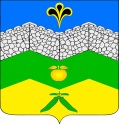 администрация адагумского сельского поселения                                        крымского района                              ПОСТАНОВЛЕНИЕот 18.12.2020 г.	             № 239                                                               хутор  АдагумО внесении изменений в постановление администрации Адагумского сельского поселения Крымского района от 18 февраля 2020 года № 68«Об утверждении Положения о порядке присвоения и сохранения классных чинов муниципальных служащих администрации Адагумского сельского поселения Крымского района»В целях актуализации регламентированного положения о порядке присвоения и сохранения классных чинов муниципальных служащих администрации Адагумского сельского поселения Крымского района в соответствии с требованиями Законов Краснодарского края от 8 июня 2007 года № 1244-КЗ «О муниципальной службе в Краснодарском крае» и от 3 июня 2009 года № 1740-КЗ «О порядке присвоения и сохранения классных чинов муниципальных служащих в Краснодарском крае», Уставом Адагумского сельского поселения Крымского района, постановляю:1. Внести изменения в постановление администрации Адагумского сельского поселения Крымского района от 18 февраля 2020 года № 68 «Об утверждении Положения о порядке присвоения и сохранения классных чинов муниципальных служащих администрации Адагумского сельского поселения Крымского района» изложив пункты 16 – 18  приложения к постановлению в следующей редакции:«16. Решение о присвоении муниципальному служащему классного чина оформляется распоряжением главы сельского поселения. 17.Запись о присвоении классного чина вносится в личное дело, трудовую книжку и (или) сведения о трудовой деятельности, предусмотренные статьей 66.1 Трудового кодекса Российской Федерации, муниципального служащего. 18. Присвоенный классный чин сохраняется за муниципальным служащим при освобождении от замещаемой должности муниципальной службы и увольнении с муниципальной службы (в том числе в связи с выходом на государственную пенсию), а также при поступлении на муниципальную службу вновь».2. Ведущему специалисту администрации Адагумского  сельского поселения Крымского района Е.Г. Медведевой обнародовать настоящее постановление путем размещения на информационных стендах, расположенных на территории   Адагумского  сельского поселения Крымского района и разместить на официальном сайте администрации Адагумского сельского поселения Крымского района  в сети Интернет.3. Постановление вступает в силу со дня официального обнародования.Глава Адагумского сельского поселенияКрымского района                                                                        А.В. Грицюта                                                                                                                                